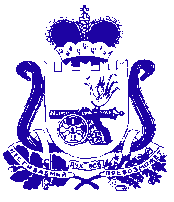 АДМИНИСТРАЦИЯ МУНИЦИПАЛЬНОГО ОБРАЗОВАНИЯ «КРАСНИНСКИЙ РАЙОН»  СМОЛЕНСКОЙ ОБЛАСТИП О С Т А Н О В Л Е Н И Еот 04.05.2023  № 157О предоставлении разрешенияна  использование земель (земельногоучастка), государственная собственностьна которые (который) не разграничена,в целях выполнения работ по размещениюсетей газоснабжения на территорииКраснинского района Смоленской области  В соответствии со ст.39.34 Земельного кодекса Российской Федерации, постановлением Правительства Российской Федерации от 27ноября 2014 года № 1244 «Об утверждении правил выдачи разрешения на использования земель или земельного участка, находящегося  в государственной или муниципальной собственности», постановлением Правительства Российской Федерации от 12 ноября 2020 года № 1816 «Об утверждении перечня случаев, при которых для строительства, реконструкции линейного объекта не требуется подготовка документации по планировке территории, перечня случаев, при которых для строительства, реконструкции объекта капитального строительства не требуется получение разрешения на строительство, внесение изменений в перечень видов объектов, размещение которых может осуществляться на землях или земельных участках, находящихся в государственной или муниципальной собственности, без предоставления земельных участков и установления сервитутов, и о признании утратившими силу некоторых актов Правительства Российской Федерации», Федеральным законом от 25.октября 2001 года № 137-ФЗ «О введении в действие Земельного кодекса Российской Федерации», на основании  заявления ООО «Газпром трансгаз Санкт - Петербург» от 03.05.2023 года № 33-4/8945/305,  в лице заместителя генерального директора по корпоративному развитию и управлению имуществом Ильина Николая Евгеньевича,   действующего на основании доверенности от 22.12.2022 года № 02-1/800, (входящий от 03.05.2023 № б/н ),   Администрация муниципального образования «Краснинский район» Смоленской области постановляет: 1. Предоставить  обществу с ограниченной общественностью ООО «Газпром трансгаз Санкт - Петербург» (юридический адрес:196128, Российская Федерация, г. Санкт-Петербург, вн. тер. г. Муниципальный округ Московская застава, ул. Варшавская, д.3 к.2, литера Б,  ИНН/КПП 7805018099/997250001, ОГРН 1027804862755) (далее -Пользователь) разрешение на использование земель (земельного участка) площадью 1100 кв.м., в границах кадастрового квартала 67:11:0020101, расположенного: Российская Федерация, Смоленская область, Краснинский район, Гусинское сельское поселение,  северо-восточнее д. Гусино, в районе ГРС «Гусинский завод»,  в соответствии с приложенной схемой границ к использованию земель на кадастровом плане территории,  для выполнения работ по капительному ремонту ГО на ГРС «Гусинский завод» с 0 км по 6 км.2. Установить срок действия разрешения, указанного в пункте 1 настоящего постановления, 11 месяцев, начиная с 15 мая 2023 года.3. В случае, если использование земель (земельного участка), указанных(указанного) в пункте 1 настоящего постановления, привело к порче либо к уничтожению плодородного слоя почвы в границах таких земель (земельного участка), Пользователь обязан:3.1. выполнить требования о приведении земельного участка в состояние, пригодное для использования в соответствии с  видом разрешенного использования и  проведение необходимых работ по рекультивации, в случае, если использование земельного участка приведет к порче или уничтожению плодородного слоя почвы в границах земельного участка, указанного в пункте 1 настоящего постановления;3.2. обеспечить установление охранных зон в соответствии с требованиями федерального законодательства.4. Действие разрешения прекращается со дня предоставления земельного участка в границах земель (земельного участка), указанных (указанного) в пункте 1 настоящего  постановления, гражданину или юридическому лицу. Уведомление о предоставлении земельного участка в границах земель (земельного участка), указанных (указанного) в пункте 1 настоящего постановления, направляется в адрес Пользователя в течение десяти рабочих дней со дня принятия соответствующего решения о предоставлении земельного участка.5. Данное постановление не дает право на строительство или реконструкцию объектов капитального строительства на указанном в пункте 1 земельном участке.6. Отделу правового и информационного обеспечения Администрации муниципального образования «Краснинский район» Смоленской области (И.А.Малихов) разместить настоящее постановление на сайте муниципального образования «Краснинский район» Смоленской области.7. Контроль за исполнением данного постановления оставляю за собой. Глава муниципального образования«Краснинский район»Смоленской области                                                    		                 С.В. Архипенков